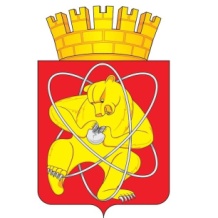 Муниципальное образование «Закрытое административно – территориальное образование  Железногорск Красноярского края»АДМИНИСТРАЦИЯ ЗАТО г. ЖЕЛЕЗНОГОРСКРАСПОРЯЖЕНИЕ12.07.2017                                                                                                                                       № 125 прг. ЖелезногорскО присвоении квалификационных категорийспортивных судей В соответствии с Федеральным законом от 04.12.2007 № 329-ФЗ «О физической культуре и спорте в Российской Федерации», Федеральным законом от 06.10.2003 № 131-ФЗ «Об общих принципах организации местного самоуправления в Российской Федерации», приказом Министерства спорта Российской Федерации от 30.09.2015 № 913 «Об утверждении положения о спортивных судьях», , постановлением Администрации ЗАТО г. Железногорск от 29.06.2016 № 1114 «О порядке присвоения квалификационных категорий спортивных судей», на основании ходатайств  региональных спортивных федераций, руководствуясь Уставом ЗАТО Железногорск1. Присвоить гражданам, выполнившим квалификационные требования к спортивным судьям по видам спорта квалификационные категории:1.1. Вторую квалификационную спортивную категорию (Приложение          № 1).2. Отделу общественных связей Администрации ЗАТО г. Железногорск          (И.С. Пикалова) разместить настоящее распоряжение на официальном сайте муниципального образования «Закрытое административно-территориальное образование Железногорск Красноярского края» в информационно-телекоммуникационной сети «Интернет». 	3. Контроль над исполнением настоящего распоряжения оставляю за собой.	4. Настоящее распоряжение вступает в силу с момента его подписания. Заместитель Главы администрации ЗАТО г. Железногорскпо социальным вопросам                                                                      В.Ю. Фомаиди